projektas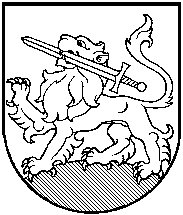 RIETAVO SAVIVALDYBĖS TARYBASPRENDIMASDĖL GYVENAMŲJŲ PATALPŲ ĮSIGIJIMO RIETAVO SAVIVALDYBĖS NUOSAVYBĖS TEISE 2020 m. sausio d.  Nr. T1-Rietavas	Vadovaudamasi Lietuvos Respublikos vietos savivaldos įstatymo 16 straipsnio 2 dalies 26 punktu, Žemės, esamų pastatų ar kitų nekilnojamųjų daiktų įsigijimo arba nuomos teisių ar teisių į šiuos daiktus įsigijimo tvarkos aprašo, patvirtinto Lietuvos Respublikos Vyriausybės 2017 m. gruodžio 13 d. nutarimu Nr. 1036 „Dėl Žemės, esamų pastatų ar kitų nekilnojamųjų daiktų įsigijimo arba nuomos teisių ar teisių į šiuos daiktus įsigijimo tvarkos aprašo patvirtinimo“, 67 punktu, Buto pirkimo komisijos sudarymo, jos darbo reglamento, buto pirkimo ekonominio ir socialinio pagrindimo ir buto bendruomeniniams vaikų globos namams įkurti Rietavo savivaldybėje pirkimo skelbiamų derybų būdu sąlygų, patvirtintų Rietavo savivaldybės administracijos direktoriaus 2019 m. spalio 23 d. įsakymu Nr. AV-626 „Dėl buto pirkimo komisijos sudarymo, jos darbo reglamento, buto pirkimo ekonominio ir socialinio pagrindimo ir buto bendruomeniniams vaikų globos namams įkurti Rietavo savivaldybėje pirkimo skelbiamų derybų būdu sąlygų patvirtinimo“, 32 punktu ir atsižvelgdama į  Rietavo savivaldybės administracijos direktoriaus 2019 m. spalio 23 d. įsakymu Nr. AV-626 „Dėl buto pirkimo komisijos sudarymo, jos darbo reglamento, buto pirkimo ekonominio ir socialinio pagrindimo ir buto bendruomeniniams vaikų globos namams įkurti Rietavo savivaldybėje pirkimo skelbiamų derybų būdu sąlygų patvirtinimo“ sudarytos Buto pirkimo komisijos 2019 m. gruodžio 31 d. siūlymą, protokolo Nr. 5, Rietavo savivaldybės taryba n u s p r e n d ž i a:Įsigyti Rietavo savivaldybės nuosavybės teise gyvenamąsias patalpas (butą su rūsiu) Rietave (duomenys neskelbtini), už 29 900,00 Eur. Įgalioti Rietavo savivaldybės administracijos direktorių Vytautą Dičiūną, pasirašyti šio sprendimo 1 punkte nurodyto nekilnojamojo daikto pirkimo ir pardavimo sutartį.Sprendimas gali būti skundžiamas ikiteismine tvarka Lietuvos administracinių ginčų komisijos Klaipėdos apygardos skyriui (H. Manto g. 37, Klaipėda) arba Lietuvos Respublikos administracinių bylų teisenos įstatymo nustatyta tvarka Regionų apygardos administracinio teismo Klaipėdos rūmams (Galinio Pylimo g. 9, Klaipėda) per vieną mėnesį nuo šio sprendimo paskelbimo ar įteikimo suinteresuotai šaliai dienos.Savivaldybės meras								RIETAVO SAVIVALDYBĖS ADMINISTARCIJOS SOCIALINIŲ REIKALŲ IR CIVILINĖS METRIKACIJOS SKYRIUSAIŠKINAMASIS RAŠTAS PRIE SPRENDIMO PROJEKTODĖL GYVENAMŲJŲ PATALPŲ ĮSIGIJIMO RIETAVO SAVIVALDYBĖS NUOSAVYBĖS TEISE2020-01-08Rietavas1. Sprendimo projekto esmė.      Įgyvendinamas Perėjimo nuo institucinės globos prie šeimoje ir bendruomenėje teikiamų paslaugų neįgaliesiems ir likusiems be tėvų globos vaikams 2014-2020 metų veiksmų planas, patvirtintas Lietuvos Respublikos socialinės apsaugos ir darbo ministro 2014 m. vasario 14 d. įsakymu Nr. A1-83. Rietavo savivaldybės taryba 2018 m. spalio 25 d. sprendimu Nr. T1-165 „Dėl projekto „Bendruomeninių vaikų globos namų ir vaikų dienos centrų tinklo plėtra Rietavo savivaldybėje“ parengimo ir įgyvendinimo“ ir 2019 m. rugsėjo 19 d. sprendimu Nr. T1-110 „Dėl Rietavo savivaldybės tarybos 2018 m. spalio 25 d. sprendimo Nr. T1-165 „Dėl projekto „Bendruomeninių vaikų globos namų ir vaikų dienos centrų tinklo plėtra Rietavo savivaldybėje“ parengimo ir įgyvendinimo“ 1 ir 4 punktų pakeitimo“ pritarė ir įpareigojo organizuoti projekto įgyvendinimą.      Vadovaujantis Rietavo savivaldybės administracijos direktoriaus 2019 m. spalio 23 d. įsakymu Nr. AV-626 „Dėl buto pirkimo komisijos sudarymo, jos darbo reglamento, buto pirkimo ekonominio ir socialinio pagrindimo ir buto bendruomeniniams vaikų globos namams įkurti Rietavo savivaldybėje pirkimo skelbiamų derybų būdu sąlygų patvirtinimo“, sudaryta Buto pirkimo komisija. Vadovaudamasis minėtu įsakymu, Buto pirkimo komisija, įvertino siūlomą pirkti butą ir nusprendė siūlyti Savivaldybės administracijos direktoriui pirkti jį ir įregistruoti Savivaldybės nuosavybės teise.      Vadovaujantis Lietuvos Respublikos Vyriausybės 2017 m. gruodžio 13 d. nutarimu Nr. 1036 patvirtinto Žemės, esamų pastatų ar kitų nekilnojamųjų daiktų įsigijimo arba nuomos ar teisių į šiuos daiktus įsigijimo tvarkos aprašo 67 punktu, teikiama Savivaldybės tarybai tvirtinti sprendimo pirkti gyvenamąsias patalpas Savivaldybės nuosavybės teise projektą.2. Kuo vadovaujantis parengtas sprendimo projektas.         Sprendimo projektas parengtas vadovaujantis Lietuvos Respublikos vietos savivaldos įstatymo 16 straipsnio 2 dalies 26 punktu, Žemės, esamų pastatų ar kitų nekilnojamųjų daiktų įsigijimo arba nuomos teisių ar teisių į šiuos daiktus įsigijimo tvarkos aprašo, patvirtinto Lietuvos Respublikos Vyriausybės 2017 m. gruodžio 13 d. nutarimu Nr. 1036 „Dėl Žemės, esamų pastatų ar kitų nekilnojamųjų daiktų įsigijimo arba nuomos teisių ar teisių į šiuos daiktus įsigijimo tvarkos aprašo patvirtinimo“, 67 punktu, Buto pirkimo komisijos sudarymo, jos darbo reglamento, buto pirkimo ekonominio ir socialinio pagrindimo ir buto bendruomeniniams vaikų globos namams įkurti Rietavo savivaldybėje pirkimo skelbiamų derybų būdu sąlygų, patvirtintų Rietavo savivaldybės administracijos direktoriaus 2019 m. spalio 23 d. įsakymu Nr. AV-626 „Dėl buto pirkimo komisijos sudarymo, jos darbo reglamento, buto pirkimo ekonominio ir socialinio pagrindimo ir buto bendruomeniniams vaikų globos namams įkurti Rietavo savivaldybėje pirkimo skelbiamų derybų būdu sąlygų patvirtinimo“, 32 punktu.3. Tikslai ir uždaviniai.      Planuojama nupirktame bute steigti bendruomeninius vaikų globos namus, kuriuose pagal šeimai artimos aplinkos modelį namų aplinkoje gyventų iki 6 vaikų. Siekiama globojamiems vaikams sukurti jų poreikius atitinkančią sveiką ir saugią aplinką.  4. Laukiami rezultatai.     Savivaldybė įsigytų butą bendruomeniniams vaikų globos namams Rietavo mieste steigti.5. Kas inicijavo sprendimo  projekto rengimą.     Savivaldybės administracijos direktorius, Socialinių reikalų ir civilinės metrikacijos skyrius.6. Sprendimo projekto rengimo metu gauti specialistų vertinimai.     Neigiamų specialistų vertinimų negauta.7. Galimos teigiamos ar neigiamos sprendimo priėmimo pasekmės.     Neigiamų pasekmių nenumatyta.8. Lėšų poreikis sprendimo įgyvendinimui.     Sprendimo įgyvendinimui nereikės Savivaldybės biudžeto lėšų.9. Antikorupcinis vertinimas.     Nereikalingas.Socialinių reikalų ir civilinės metrikacijos skyriaus vedėja			         Jolita Alseikienė			